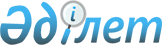 О признании утратившим силу постановления Правительства Республики Казахстан от 2 ноября 2002 года № 1164Постановление Правительства Республики Казахстан от 18 июня 2010 года № 617

      Правительство Республики Казахстан ПОСТАНОВЛЯЕТ:



      1. Признать утратившим силу постановление Правительства Республики Казахстан от 2 ноября 2002 года № 1164 "Об утверждении Правил проведения общегосударственных статистических наблюдений и обеспечения государственных органов статистической и аналитической информацией" (САПП Республики Казахстан, 2002 г., № 38, ст. 393).



      2. Настоящее постановление вводится в действие со дня первого официального опубликования.      Премьер-Министр

      Республики Казахстан                       К. Масимов
					© 2012. РГП на ПХВ «Институт законодательства и правовой информации Республики Казахстан» Министерства юстиции Республики Казахстан
				